Orphans Endowment Fund POPI Notice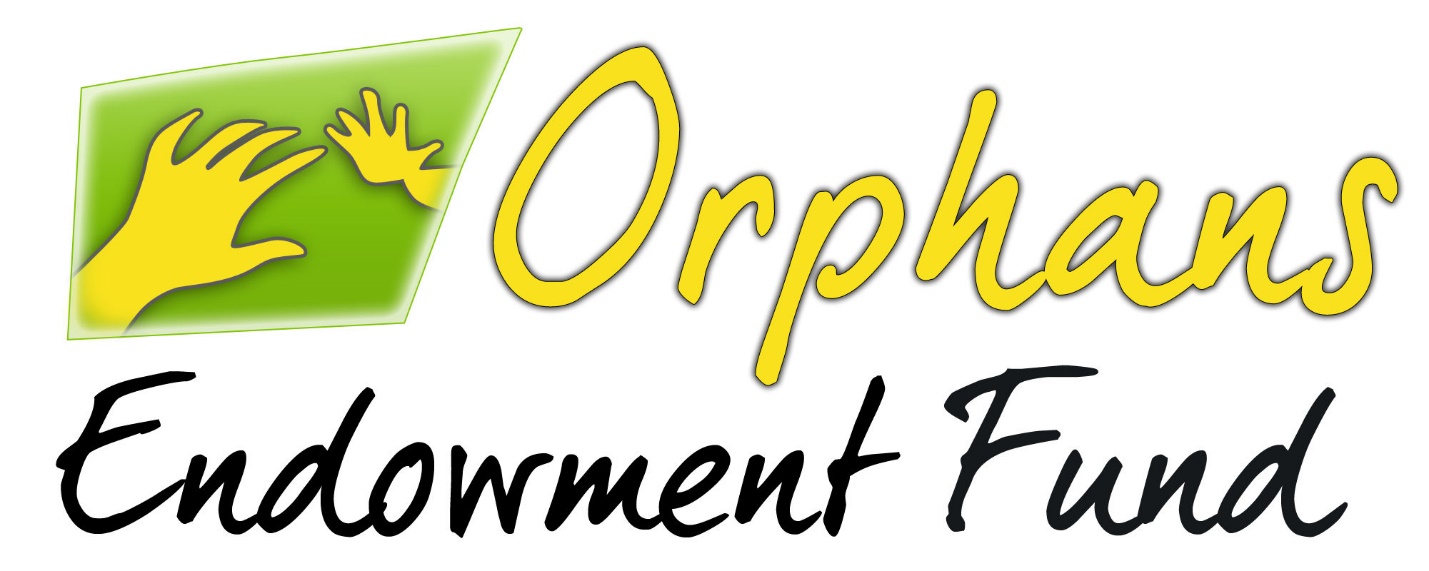 The Orphans Endowment Fund is compliant with the Protection of Personal Information (POPI) Act and wishes to inform all its donors, organizations, and website users that any information requested by the Fund is obtained with the explicit consent of the parties concerned and will be used for the purposes intended and collected. No information will be disclosed to any third party without the necessary consent or permission of the individual concerned, where necessary, except as part of our normal business operations.​All Information obtained is confidential, safeguarded, and retained for a fixed period as provided by law.